Методика Пьерона-РузераЦель
Определение объема кратковременной зрительной памятиДанная методика используется для исследования и оценки таких параметров внимания, как его устойчивость, возможность переключения, распределения, а также особенностей темпа деятельности, врабатываемость в задание, проявление признаков утомления и пресыщения. В своем классическом варианте предъявления методика в полном объеме реализует возможность выявления уровня сформированности произвольной регуляции психических функций (программирования собственной деятельности и ее контроля, удержания инструкции, распределения внимания по ряду признаков). Методика также дает представление о скорости и качестве формирования простой программы деятельности, усвоения нового способа действий, степени развития элементарных графических навыков, зрительно-моторной координацииМатериал
Бланк методики с изображением геометрических фигур (4 типа  фигур), расположенных на одинаковом расстоянии друг от друга в квадратной матрице 10x10. Простой карандаш средней мягкости (ТМ)Рис.1. Образец бланка методики Пьерона-РузераВозрастной диапазон применения
Методика может быть использована в работе с детьми 5-8 летПроцедура проведения и регистрации результатов
Перед ребенком кладется чистый бланк методики. Психолог, заполняя пустые фигурки образца (в левой верхней части бланка), говорит:Инструкция
«Смотри, вот в этом квадратике я поставлю точку, в треугольнике - вот такую черточку (вертикальную), круг оставлю чистым, ничего в нем не нарисую, а в ромбе - вот такую черточку (горизонтальную). Все остальные фигуры ты заполнишь сам, точно так же, как я тебе показал» (еще раз повторить, где и что нарисовать - устно). Иногда имеет смысл добавить, что фигуры в бланке надо заполнять все подряд, не выбирая одинаковыхОбразец на листе остается открытым до конца работы ребенка.
В зависимости от возраста ребенка и задач исследования условные обозначения (точка, тире, вертикальная линия) могут ставиться в одной, двух или трех фигурах. Четвертая фигура всегда должна оставаться «пустой». Важно, чтобы метки в фигурах не были «гомологичны» форме фигуры. Данная методика может быть использована и в ситуации групповой диагностики.Детям до 5,5-6,5-летнего возраста можно уменьшить объем предлагаемого задания, например до 6-7 строк (60-70 фигур). Анализ результатов выполнения методики при этом остается прежнимПосле того, как ребенок приступил к работе, психолог включает секундомер и фиксирует количество фигур бланка, заполняемых ребенком каждые 30 секунд или 1 минуту, например, делая отметки в виде точек или черточек прямо на бланке. О подобной регистрации ребенка лучше предупредить заранееЖелательно отметить, хотя бы приблизительно, с какого момента ребенок начинает работать по памяти, то есть без опоры взглядом на образецВ протоколе необходимо указать, как ребенок заполняет фигуры: старательно, аккуратно или импульсивно; как это отражается на темпе работы; какая мотивация оказалась наиболее действенной для ребенкаАнализируемые показателивозможность удержания инструкции (программы, алгоритма деятельности)целенаправленность деятельностипараметры внимания (устойчивость, распределение и переключение)количество правильно заполненных фигур по отношению к общему их числу (индекс правильности)количество заполненных фигур за каждую минуту (динамика изменения темпа деятельности))число ошибок за регистрируемые отрезки времени (динамика изменения количества ошибок)распределение ошибок (и их количества) в разных частях листа - в данном случае анализируются как характер распределения ошибок в пространстве бланка (в верхней и нижней части бланка, в правой и левой), так и особенности динамики работоспособности и ее влияния на количество ошибокхарактер необходимой мотивации деятельности (мотивация достижения, соревновательная, игровая и т.п.)Возрастные нормативы выполненияК 5-5,5 годам доступно выполнение методики в полном варианте предъявления (заполнение 3-х фигур) с различными ошибками, в частности пропусками, и достаточно быстро наступающим пресыщением (ребенка «хватает» обычно не более чем на 5-6 строк). Темп деятельности, как правило, неравномеренК 6-7 годам доступно выполнение в полном объеме с постепенной врабатываемостью (обычно к концу второй строки ребенок перестает обращаться к образцу) и возможными единичными ошибками. Темп деятельности либо постепенно нарастает, либо, достигнув определенного уровня, остается постоянным. Пресыщения не наблюдается при адекватной мотивацииПосле 7 лет доступно безошибочное выполнение методики. Большое значение начинает приобретать скорость выполнения и количество «возвратов» к образцу. Хорошими результатами выполнения методики считается: заполнение 100 фигур бланка в среднем за время до 3 минут, безошибочно или с единичной ошибкой, а скорее с собственным исправлением ошибки, при ориентации не столько на образец, сколько на собственные отметки на бланкеИсточник: Семаго Н.Я., Семаго М.М. Теория и практика оценки психического развития ребенка. Дошкольный и младший школьный возраст.Методика изучения концентрации и устойчивости внимания ребенка. Тест Пьерона-РузераИнструкция: Смотри, вот в этой звездочке я поставлю- вот такую черточку(вертикальную),треугольнике- вот тую черточку-горизонтальную, в крестике –я поставлю точку, а в квадрате 2 вот такие полоски, а круг-я оставлю пустым, ничего в нем не нарисую. Все остальные фигуры ты заполнишь сам, точно так же, как я тебе показал» (еще раз повторить, где и что нарисовать – устно. Фигуры в бланке надо заполнять все подряд, не выбирая одинаковых.В протоколе необходимо указать, как ребенок заполняет фигуры: старательно, аккуратно или импульсивно; как это отражается на темпе работы; какая мотивация оказалась наиболее действенной для ребенка.Образец на листе остается открытым до конца работы ребенка.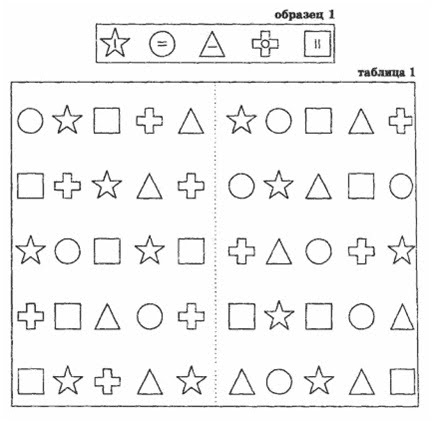 Анализ результатов: Фиксируется количество ошибок и время, затраченное на выполнение задания.Оценка: Высокий уровень устойчивости внимания - 100% за 1 мин 15 сек без ошибок.Средний уровень устойчивости внимания - 60% за 1 мин 45 сек с 2 ошибками.Низкий уровень устойчивости внимания - 50% за 1 мин 50 сек с 5 ошибками.Очень низкий уровень концентрации и устойчивости внимания - 20% за 2 мин 10 сек с 6 ошибками (по М.П.Кононовой).